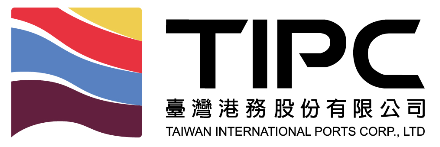 -客製化課程規劃參考-本公司提供多項客製化課程如下：國際商港系列課程國際商港港棧實務課程國際商港工程實務課程國際商港業務實務課程海事職類系列課程郵輪產業系列課程    以上課程適用於各級學校應用於學生適性與生涯輔導工作，相關之課程內容及課程天數皆可依客製單位需求而彈性調整。::: 課程表安排(範例) :::國際商港系列課程國際商港港棧實務課程：國際商港工程實務課程：國際商港業務實務課程：海事職類系列課程：郵輪產業系列課程：時　間課程內容(第1天)課程內容(第2天)上午報到報到、集合上午貨櫃與散什貨作業實務參訪VTS管制台12︰00~|13︰00用餐時間用餐時間下午綠色生態港埠與港口污染防治港棧現場作業實地觀摩下午港口災防緊急應變作業港棧現場作業實地觀摩備註當日課程安排可能依實際可提供之參訪時間而有所調整。時　間課程內容(第1天)課程內容(第2天)上午報到報到、集合上午碼頭工程概論監造實務上午港灣工程概論參訪防波堤工程12︰00~13︰00用餐時間用餐時間下午商港整體規劃、公共設施概論參訪港區其他工程下午防波堤工程概論參訪港區其他工程備註當日課程安排可能依實際可提供之參訪時間而有所調整。時　間課程內容(第1天)課程內容(第2天)上午報到報到、集合上午海運市場概述產業供應鍊管理與分析、上午航運業海外業務拓展實務港口通關實務12︰00~|13︰00用餐時間用餐時間下午港埠經營管理概要港區實地參訪下午自由貿易港區介紹港區實地參訪備註當日課程安排可能依實際可提供之參訪時間而有所調整。時　間課程內容(第1天)課程內容(第2天)上午報到報到、集合上午海運產業概論VTS管制台參訪上午技術類職類介紹碼頭與櫃場作業觀摩12︰00~|13︰00用餐時間用餐時間下午管理類職類介紹CIQS作業觀摩下午郵輪產業介紹CIQS作業觀摩備註當日課程安排可能依實際可提供之參訪時間而有所調整。時　間課程內容(第1天)課程內容(第2天)上午報到報到、集合上午郵輪概論I郵輪服務人員工作經驗分享上午郵輪概論II郵輪領隊導遊工作介紹12︰00~|13︰00用餐時間用餐時間下午郵輪經營與管理郵輪靠港作業與岸上作業介紹下午郵輪實務郵輪靠港作業與岸上作業介紹備註當日課程安排可能依實際可提供之參訪時間而有所調整。